Spanish 2 Syllabus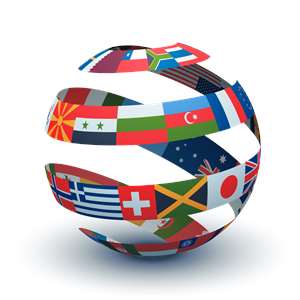 Señora Kimballakimball@wcpss.nethttp://senorakimball-lein.weebly.comCourse Description:In Spanish II our focus will be to expand on the four basics:  Reading, Writing, Listening, and Speaking.  These coincide with the ACTFL (American Council of Teaching Foreign Language) Standards of Proficiency and we will be incorporating technology as we are a STEM school. Since interaction using the language is an important element to learning, you will often work with your classmates and be able to get to know them better by sharing information about yourself in Spanish. Most importantly, you will continue your journey towards learning a second language, giving you a multitude of opportunities in the future!Things You Will Need:3 ring binderLoose leaf paperColored pencils/markers/ or crayons Notebook dividers (6)*Coloring supplies may be kept in a community binAll supplies and textbook will be needed every day. Failure to do may result in a reduction of participation points.What to Expect in this Class:Class activities: Interacting with others and participating in class activities is essential in order to learn a language. Expect to work alone, in pairs, in teams and as a whole class.Homework/Projects: Language learning takes time and requires lots of practice for mastery to occur. Homework and projects are designed to assist in this learning process and are expected to be completed before class begins. This course follows the MCHS grading policy for late/missing work.Tests/Quizzes: Tests and quizzes will serve as one indicator of your mastery of what we have learned in class. In the case that you do poorly, you will have the chance to retake 2 quizzes per quarter with the opportunity to improve the grade up to 85%. This will give students who do poorly the chance to improve their grade but still reward the students who show their mastery of the material on the first quiz. All retakes must be done before the unit test and must be taken outside of class time.  Test retakes are available on a teacher assigned date typically 2 weeks after the day your exam is returned. In order to retake the exam there are a series of actions that must be taken. We will discuss this in detail after the first exam. This course adheres to all MCHS grading policies. Retesting will not be available during the last two weeks of the grading period.Attendance: Daily attendance and participation will assist you greatly in learning Spanish. It is expected that students check the teacher webpage and complete assigned assignments missed while absent. It is recommended that students have these assignments completed before returning to class. This class follows the Middle Creek High School attendance guidelines. Tardies: Be on time! Tardiness will be dealt with according to the MCHS policy. Extra Help: I am happy to provide assistance outside of class. Please see me to schedule an appointment.How You Will Be Graded:Several elements will be used to determine your grade.Major Assessments (Tests) 40%Minor Assessments (Quizzes)   25%Speaking/Communication   25%Homework/Classwork   10%Participation: Participation is essential for success in this class. Points are earned daily for participation in and completion of assigned tasks. This includes willingness to work with others and the teacher. Your participation grade will be derived from several random observations the teacher will make throughout the semester as well as warm-up exercises completed daily. Class participation will be interpreted using the scale below:Notebook / In-class assignments: In-class assignments will be randomly collected for a grade. You will need a three-ring binder for the organization of handouts and notes. Your notebook must be divided and labeled as follows:VOCABULARIO (Vocabulary)CABEZA CALOR (Warm-ups)PRACTICA (Practice/ Warm-up activities)APUNTES (Notes)TAREA (Homework)MISCELÁNEO (Miscellaneous) You also need to include your syllabus at the front of your notebook. Homework: Homework is less traditional in this course. It is expected that students practice vocabulary and grammar NIGHTLY. In order to earn homework credit, students are expected to fill out the weekly homework log. Homework must be completed by the beginning of class every Tuesday to receive full credit.  All MCHS grading policies apply. Assignments and tests:  Assignments not completed in the allotted time must be completed for homework and turned in the following day. Tests must be completed in the allotted time. However, this does not apply to cases of predetermined student modifications. Additionally, all policies outlined in the MCHS Student Handbook shall be applied.Spanish 2Name __________________Block __________________Number: _______________Please follow the steps below and return the next section to Señora Kimball by ________________________.Student: Carefully read the syllabus. Then sign Part A below.I have read the information included in the syllabus. I know I can be successful in this class by doing my part to maintain good attendance, participate in class, complete homework, get help if needed in advance of tests and quizzes, and promptly find out what work I missed and turn it in when I am absent.Student Signature__________________________________ Date _____________                      Print __________________________________ Date _____________Parent(s)/Guardian(s): Please read the syllabus and complete sections A-E below. I/We have read the syllabus and understand the importance of encouraging our student to maintain good attendance, class participation, homework completion and to seek help if needed in advance of tests and quizzes. We know that we can contact the teacher by phone or e-mail.Parent/Guardian signature_________________________________ Date ________________                             Print _____________________________________ Date _____________Name and phone # of parent or guardian to contact if needed to discuss student’s progressE-mail address _______________________________________**Please also e-mail me with your student’s name as the subject at akimball@wcpss.net so I am able to save you as a contact for weekly class updates**Internet access at home? Yes _____ No _____E. Parents, I really want to hear from you. Please take a moment to share helpful information about your student and/or list your questions/comments regarding the course.Exceeds Expectations (5)Meets Expectations (4)Does not meet expectations (3)Task CompletionHas listened to directions and knows how to complete the task.Begins the activity right away and finishes easily in the allotted time.Needs a reminder to begin activity.Barely finishes the activity in the allotted time.Is not prepared to begin the activity on time because he/she did not pay attention.Does not finish the activity during the allotted time because of a lack of focus.Use of Target LanguageUses only the target language (TL) for all pair/group communication during the activityUses expressions like: Please repeat, I don’t understand, What? If he/she needs to hear the question againUses the required amount of the TL to complete the activity.Uses expressions like: Please repeat, I don’t understand, What? If he/she needs to hear the question againTalks to friends instead of working.Asks and answers questions in English.ComprehensionStudent comprehends the questions and answers given by the other students.Student does not always comprehend the questions and answers from other students, but asks for clarification to questions.Student does not comprehend the question and/or answer and makes no attempt to find out.CommunicationStudent communication goes beyond the scope of the activity.Student successfully communicates with his/her partner.Student makes no effort to communicate with his/her partner.